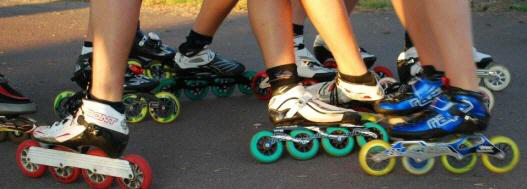 Svenska Skridskoförbundet och arrangören Hagaströms SK i samarbete med Dala Active Skate och Sundsvalls SK har äran att inbjuda tillSVENSKA MÄSTERSKAPEN PÅ INLINES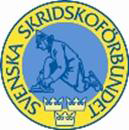 3-4 juli 2015 i SundsvallTävlingarna arrangeras enligt Svenska Skridskoförbundets regelverk för SM-tävlingar.Vem får starta i mästerskapen?SM-tävlingarna är en del av SM-veckan. Det innebär att under fredagens tävlingar, 3:e juli, arrangeras distanserna 500m D/H och 10.000m D/H på en road/Citybana (2, 5 km) i centrala Sundsvall. Lördagen 4 juli går distanserna 300 m D/H samt 10 000m poäng(H) och 5 000m(D) på en 300m road bana nere vid hamnen. Arrangören tillsammans med Svenska Skridskoförbundet har beslutat att starta klasserna Damer och Herrar Elit. övriga klasser, samt stafett SM arrangeras i samband med tävlingarna i Varberg lördag-söndagen den14-15 augusti.KlassreglerOm exempelvis juniorer eller veteraner väljer att starta i Damer eller Herrar Elit i Sundsvall kan den aktive fortsätta övriga SM-tävlingar i sin respektive klass resten av säsongen.Distanser i SundsvallDamer Senior Elit            Öppet från född 1998             500m och 10.000m eliminering								300m och 5 000m poängHerrar Senior Elit             Öppet från född 1998            500m och 10.000m eliminering  								300m och 10 000m poäng                   Programfredag 3 juli:12:45: Träning på banan12:45:Lagledarmöte13:15: 10 000 m Herrar och DamerCa .17: 00 500 m heat lopp Damer & HerrarLördag 4 juli:8.00: Banan öppen för träning8.30: Lagledarmöte09.00-11.30: Tävlingar 300 m 0ch poänglopp 10 000m H, 5 000m DMer information angående tävlingstider kommer att komma i PM-et veckan innan.AnmälningarAnmälan sker via e-post till: Hagaströms SK Skriv ditt namn, klass, förening. Sista anmälan: 26:e juniAnmälningsavgifterAnmälningsavgiften betalas till Hagaströms SK postgiro 91 33 82-8 i samband med anmälan. Anmälan är inte giltig om anmälningsavgiften inte är betald.Startavgift 150krLottning och par sammansättningLottning för fredagens 500m lopp sker torsdagen den 2 juli kl. 20.00 i stadshuset vid stora torget Sundsvall.Lottnings-och lagledarmötenSamtliga deltagande föreningar förväntas vara representerade av minst en lagledare på de lottnings och lagledarmöten som hålls.PriserVid mästerskapet skall medaljörerna tilldelas Skridskoförbundets SM-medaljer i guld, silver och brons.Anti-dopingDopingkontroller kan komma att genomföras i enlighet med Sveriges Riksidrottsförbunds regelverk.Förslag på logiSe SM veckan Sundsvall.Svenska Skridskoförbundets Sponsorer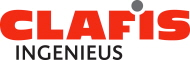 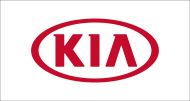 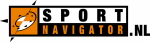 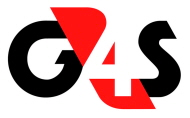 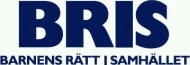 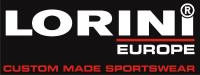 